The Art of Manipulation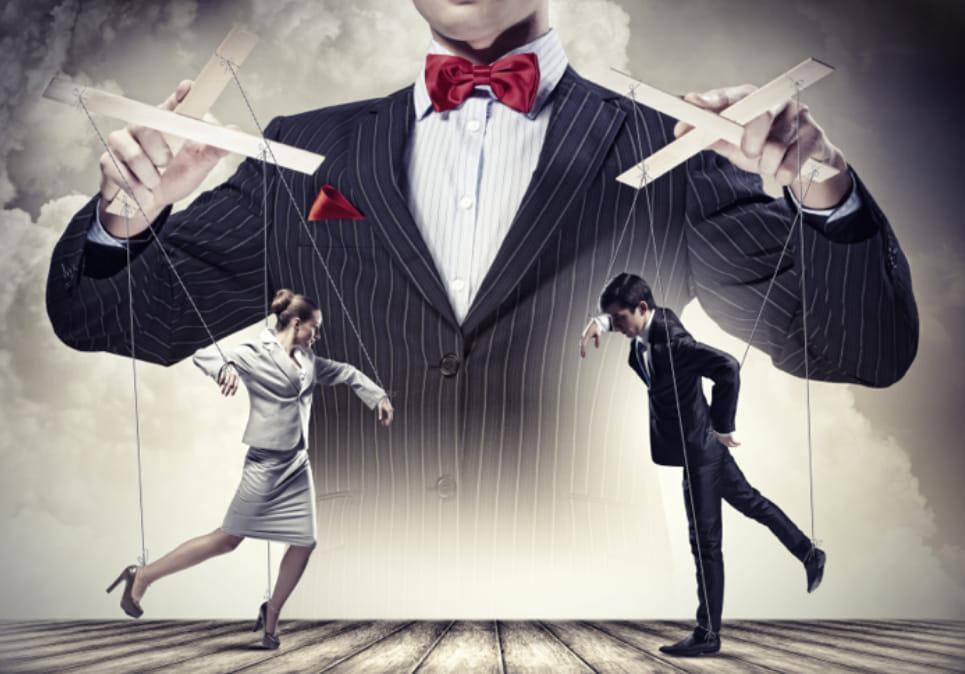 #1Today's Learning MaterialQuestions:What are the main reasons why people try to manipulate others?What does manipulative behavior involve?What are some manipulative methods people use?Is complimenting people a form of manipulation?#2Questions:If you want someone to do something for you, are you usually open in your request?When you want to change the behavior of others, are you open in your approach or do you try to conceal your intentions?Does it make it easier to ask people to help you if you're fully open with them?#3Questions:How do you tell if someone is manipulating you?How do you feel around manipulative people?What are the red flags that will tell you someone is manipulative?What to do about it?#4Questions:Is there ever a good, permissible reason to manipulate others?In what ways do you see people refrain from having a positive influence on others because they are afraid that what they do might be manipulative?Would you manipulate people to do things solely for their own benefits?#5Questions:When you want someone to do something for you, what non-manipulative approaches can you use?What attitudes towards other people would make one less manipulative?#6Question:        What's your takeaway from today's discussion?